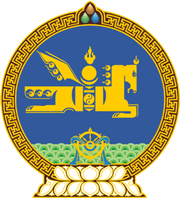 МОНГОЛ УЛСЫН ХУУЛЬ2024 оны 01 сарын 12 өдөр                                                                  Төрийн ордон, Улаанбаатар хот      ӨМГӨӨЛЛИЙН ТУХАЙ ХУУЛЬД       НЭМЭЛТ, ӨӨРЧЛӨЛТ ОРУУЛАХ ТУХАЙ1 дүгээр зүйл.Өмгөөллийн тухай хуулийн 19 дүгээр зүйлийн 19.3 дахь хэсгийн, 20 дугаар зүйлийн 20.2 дахь хэсгийн, 22 дугаар зүйлийн 22.1 дэх хэсгийн, 34 дүгээр зүйлийн 34.2 дахь хэсгийн “бичгээр” гэсний дараа “, эсхүл цахим хэлбэрээр” гэж тус тус нэмсүгэй.2 дугаар зүйл.Өмгөөллийн тухай хуулийн 3 дугаар зүйлийн 3.2 дахь заалтын “амаар болон бичгээр” гэснийг хассугай.МОНГОЛ УЛСЫН ИХ ХУРЛЫН ДАРГА 				Г.ЗАНДАНШАТАР